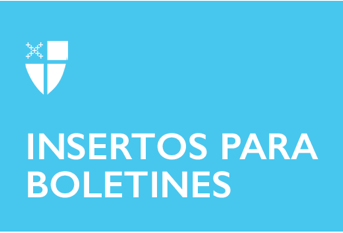 17 septiembre 2023 – Pentecostés 16 (A)Enfoque sobre El Programa del Cuerpo Episcopal Para Servicio: Granja y Ministerio de Canto LlanoPlainsong Farm & Ministry (Granja y Ministerio de Canto Llano) es un programa del Cuerpo Episcopal Para Servicio en Rockford, Michigan, dedicado a cultivar las conexiones entre las personas, los lugares y Dios. Al crear un lugar que fomenta la solidaridad y la renovación radical del mundo de Dios, Plainsong Farm es un laboratorio viviente donde los becarios pueden experimentar cómo rezar, compartir, crecer, descansar, servir y jugar.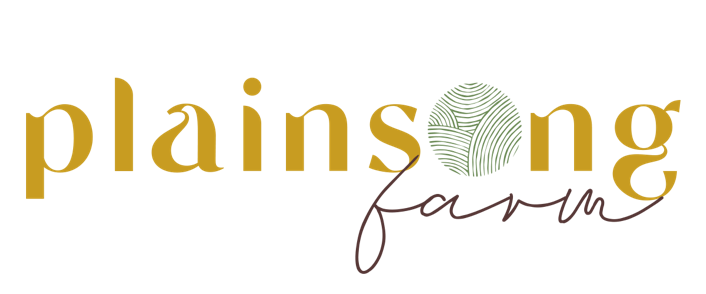 Plainsong Farm está buscando actualmente miembros del Cuerpo de entre 21 y 32 años para su programa del año 2023-2024. Durante nueve meses, los becarios Plainsong experimentarán:Una vida equilibrada de oración, fiestas, juego, descanso, estudio, conversación, retiros y trabajoInmersión en prácticas regenerativas de agricultura y conservación para la salud y la sanación de toda la creación.Reuniones nocturnas semanales de formación que incluyen cocinar alimentos frescos de la granja, estudio de las escrituras cristianas, actividades interactivas, análisis contextual del poder, la posesión, las personas y el lugar, tanto en la historia como en la actualidad, y lavar platos.Orientación para la resolución de conflictosExcursiones mensuales Vida en comunidad con los demás y con las distintas comunidades intergeneracionales de Plainsong FarmMuchos pepinosY práctica vividaFechas de servicio: 14 de enero de 2024 a 1 de noviembre de 2024Compromiso semanal: 32 horas de trabajo por semana, 8 horas de formación por semanaRemuneración: estipendio mensual de $425, alojamiento en la granja, servicios públicos, premio de fin de servicio, seguro médico, dirección espiritual y verduras de temporada. Esto da un valor total estimado de $12.000.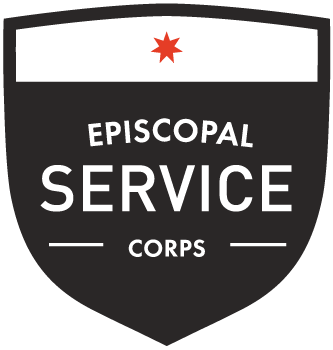 Sobre el Cuerpo Episcopal Para ServicioEn su 23º año, el Cuerpo Episcopal Para Servicio, (ESC por sus siglas en inglés)  se fundamenta en la creencia de que el cambio se produce cuando reunimos a diversos equipos de jóvenes líderes comprometidos y apasionados de entre 21 y 32 años y les apoyamos mientras enfrentan algunos de los desafíos más difíciles de nuestra nación. Más información sobre Plainsong Farm en https://www.plainsongfarm.com/. Aprende más sobre ESC en https://episcopalservicecorps.org, y haz aplicación en https://episcopalservicecorps.org/apply/.